INTRODUCCIÓN	En ninguna otra de sus cartas encontramos a un apóstol Pablo tan molesto, rudo y combativo de carácter como en Gálatas. Va desde llamarles estúpidos (justificadamente) a sus lectores originales (3:1,3), pasando por confrontar y calificar de hipócrita al apóstol Pedro (2:11-14, e invocar la maldición  de Dios sobre sí mismo y sobre ángeles que hipotéticamente se involucrasen en la perversión del Evangelio (1:8-9), y la “mutilación” de los perturbadores (5:12). Una carta escrita en un tono que él mismo hubiese preferido cambiar (4:20).	Además, hace una defensa tan férrea de la autenticidad de su evangelio, que subraya no haberlo aprendido de ninguno de los otros apóstoles, ni haberle sumado nada nuevo de ellos en sus breves, distanciadas y tensas visitas a la iglesia de Jerusalén.	¿Qué puede haberle causado tanta molestia al apóstol Pablo? El atentado contra algo que para él era esencial e inalterable para la salvación: La justificación por la pura gracia de Dios mediante la sola fe en Jesucristo. Los responsables de este atentado eran algunos judíos convertidos que habían venido desde Jerusalén hasta las iglesias de Galacia enseñando que no era suficiente haber creído en Cristo sino que, además, tenían que adoptar otros rituales, ceremonias y prácticas propias del judaísmo, que a la vez le sacarían del foco de la persecución (6:12).	De la argumentación contra de esa perversión del evangelio surgirá también el dulce néctar de la pureza de la doctrina de la justificación por la sola gracia, mediante la sola fe en Cristo solamente. Todo esto unido a las aplicaciones prácticas de esta gran verdad para los creyentes de todos los tiempos constituyen la gran ganancia para los lectores y estudiosos de Gálatas hoy. AUTOR: Pablo (1:1 y 6:11)DESTINATARIOS: A las iglesias de Galacia. Esta no era una ciudad sino una región. -(Mostrar mapa del 1er Viaje Misionero) Por tanto es una carta circular.AÑO: Asumiendo que fue escrita a las iglesias de la Galacia del Sur (mencionadas en Hechos 14:6-7, 21-23) debemos entender que fue escrita en el año 48 d.C., poco antes del Concilio de Jerusalén (48 ó 49) entre el primer y el segundo viaje misionero. En tal caso, se constituye en la primera carta que escribe el apóstol Pablo.MOTIVO DE ESTA CARTA: Gálatas 1:6 –“Estoy maravillado de que tan pronto os hayáis alejado del que os llamó por la gracia de Cristo, para seguir un evangelio diferente.” (leer también 1:7,2:4 y 5:12). En esencia el mensaje perturbador se resume en Hechos 15:1, y seguramente estos perturbadores que llegaron a Antioquía fueron los mismos que habían pasado por las iglesias de Galacia.	Indistintamente de su identidad estaban no solamente pervirtiendo el evangelio sino desautorizando a Pablo.“Un poco de levadura leuda toda la masa.” – Gálatas 5:9ESTRUCTURA DE LA CARTA(Imagen tomada del video El Libro de Dios: Libro por Libro | Gálatas | Ps. Salvador Gómez)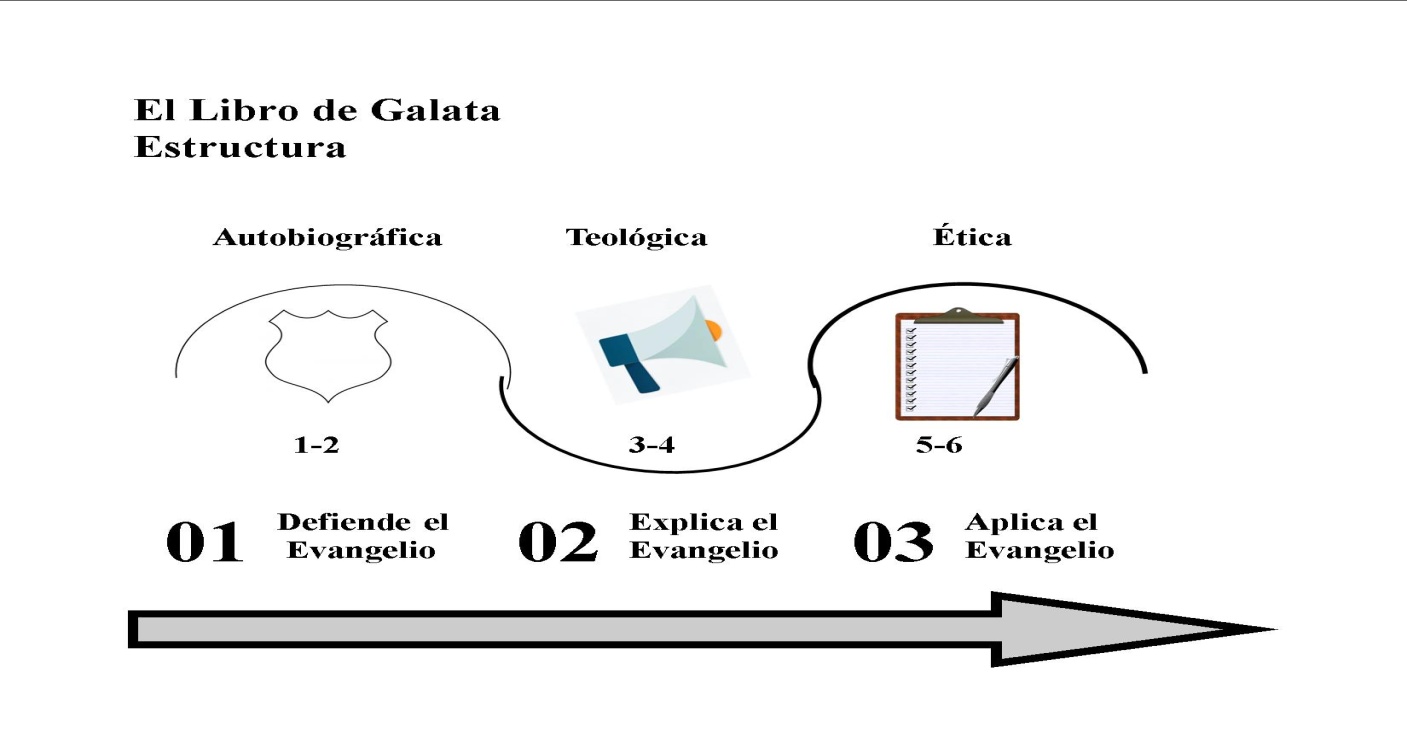 Introducción	Saludos (1:1-5)	Denuncia (1:6-10)Defensa: Personal - La autobiografía de un auténtico apóstol	Conversión – (1:11-17)	Primera visita a Jerusalén – (1:18-24)	Segunda visita a Jerusalén – (2:1-10)	Reprensión a Pedro – (2:11-14)	Vida como pecador justificado – (2:15-21)Defensa doctrinal: El Evangelio de la sola gracia	La experiencia de los gálatas – (3:1-5)	El ejemplo de Abraham – (3:6-9)	Justificación por fe, no por obras (3:10-14)	De esclavos a hijos herederos (3:26-4:11)	Una apelación a confiar en el mensaje de Pablo (4:12-20)	Una alegoría de Agar y Sara (4:21-31)Defensa práctica: Viviendo libres en Cristo	Exhortaciones a liberarse de la circuncisión (5:1-12)	Vivir en el Espíritu no es una licencia para pecar (5:13-26)	Sobrellevando la carga de los demás y otras buenas obras (6:1-10)Conclusión y Bendición (6:11-18)(Bosquejo tomado y adaptado de Philip Graham Ryken)TAREA EN CLASECuando recibes una carta importante, ¿Qué hace con ella? ¿Con qué propósito?Leamos juntos toda la Carta a los GálatasReflexión y Aplicación	El gran reformador Martin Lutero amaba especialmente esta carta. El llamó a los Gálatas su “Catalina von Bora,” porque, dijo, estoy casado con ella”1.	¿Cuáles fueron las dos epístolas de Pablo que más 	influenciaron a Lutero y por ende la Reforma Protestante del 	siglo 16.2.	¿Por qué continúa siendo tan importante la carta a los Gálatas 	para 	nosotros hoy?3.	Identifica algunas áreas de aplicación.LIBROS DE REFERENCIAGalatians - (Reformed Expository Commentary) por Philip Graham Ryken,                Publicado por P&RGalatians – The Gospel of Free Grace por Jon Nielsen y Philip Graham Ryken,               Publicado por P&RLECCIÓN 1UNA INTRODUCCIÓN ASOMBROSAGÁLATAS 1:1-10	Luego de haber leído íntegramente esta carta, como lo hemos hecho, no hace falta tener una gran imaginación para darse cuenta que Pablo enmarca el tono defensivo de la misma desde el primer versículo. Su defensa del verdadero evangelio que él les había predicado no podía divorciarse de su autenticidad apostólica.	A juzgar por el vs. 1, hay buenas razones para pensar que la autenticidad y autoridad apostólica de Pablo habían sido puestas en entredicho por los falsos maestros. ¿De qué manera o en qué forma?  Todo parece indicar que hubo señalamientos de que no poseía todos los requisitos para ser apóstol (Hechos 1:21-22). Y que estando ya completo el número de “los doce” con Matías, no había lugar para otro en ese selecto grupo cerrado. Si no cumplía con ninguno de estos requisitos no podía ser un Apóstol en el sentido estricto de la palabra. Posiblemente alegaban ellos que su “apostolado” era un cargo otorgado por los hombre mediante la imposición de sus manos (no las del Señor), y su evangelio resultaba en uno de “segunda mano.” 	Por otra parte, todos los apóstoles estaban en la “iglesia madre” de Jerusalén (que era judía) donde habían establecido un cuerpo doctrinal en el que todos los creyentes perseveraban. Pablo no era parte de ese grupo, ni estaba autorizado por ellos, ni por la iglesia de Jerusalén a enseñar algo distinto.	Además, bajo su óptica de una iglesia étnica judía, para formar parte del pueblo de Dios había que recibir la marca de la circuncisión y observar la ley otorgada por medio de Moisés. A favor de esto podían citar las palabras de Cristo diciendo que Él no había venido a abolir la ley sino a cumplirla, y que ni una jota ni una tilde de esta perecerían (Mateo 5:17-19). Judaizar, entonces, era la única forma de un gentil, creyente en Cristo, garantizar su salvación y de integrarse al Israel de Dios.	Y para cerrar con broche de oro sus argumentos, dejaron entender que si Pablo no les había exigido la circuncisión y observancia de la ley, como les correspondía, seguramente se debió a hacerles concesiones para congraciarse con ellos, es decir para agradarles; lo cual parece desprenderse del versículo 10.	Ahora, póngase usted en el lugar de los creyentes gálatas, en una iglesia gentil sin un marco similar de referencia, relativamente nuevos en la fe, con un cuerpo de ancianos gobernantes inexpertos en la doctrina, sin el beneficio de ningún escrito del Nuevo Testamento, y bajo la influencia de pretendidos padrinos y benefactores de su vida cristiana. Quienes, además, les aseguraban que seguir sus instrucciones les librarían de persecuciones innecesarias (6:12). Con el celo proselitista y pasión indoctrinadora de estos falsos maestros, ¡Sería muy difícil no ser arrastrados por su persuasiva argumentación!	Por eso, tan pronto, por medio de alguna carta o de un mensajero, Pablo se entera de lo que estaba pasando en las iglesias de Galacia, truena con relámpagos, rayos y centellas por medio de esta carta. Estaba asombrado de que en tan poco tiempo habían sido víctimas de un cambio tan substancial en su fe y conducta. Y, por supuesto, tenía que empezar por lo que a todas luces era primordial: defender la autenticidad de su apostolado – “Pablo, apóstol (no de hombres ni por hombres sino por Jesucristo y por Dios el Padre que lo resucitó de los muertos)-vs.1. En su defensa señala que su comisión apostólica proviene directamente del Señor Jesucristo y del mismo Padre que dio testimonio de su Hijo Jesucristo al resucitarlo de entre los muertos.	Esta defensa inicial no solamente autentica la legitimidad de su apostolado sino que identifica los hechos históricos que constituyen la única base y suficiencia del Evangelio de nuestra salvación: la obediencia, muerte y resurrección de nuestro Señor Jesucristo (vss. 1 y 4). Y estos hechos que constituyen la buena noticia del Evangelio se dan en el contexto de una finalidad: liberación, redención y rescate de este “presente siglo malo”, para hacernos partícipes desde ya de “los poderes del siglo venidero” (el Reino de Dios por medio del Mesías). En la nueva economía o administración del Reino de Dios, el Israel de Dios (6:16), no es el étnico sino los creyentes que lo heredan mediante la fe en Cristo, sin ninguna otra obra o mérito, que no sean los Suyos.	Según Pablo el evangelio es uno sólo, no admite alteraciones, opciones, paralelos ni alternativas porque dejaría de serlo. Y en tal caso no sería una auténtica buena noticia (evangelio) de salvación sino todo lo contrario. Y quienes sean los responsables de predicar o enseñar “otro evangelio” no merecen otra cosa que la maldición (1:8-9) de Dios. Además, según ese “evangelio” la Iglesia quedaría reducida a una secta del judaísmo.GUÍA DE ESTUDIO1.	¿Qué parte del saludo (1-5) marca la tónica de los dos primeros 	capítulos?2.	¿Por qué Pablo le asignaría tanta importancia desde el mismo inicio a 	la defensa de su Apostolado?3.	¿Por qué Pablo podía estar tan seguro de que éste era un 	“evangelio” 	distinto al que produjo la conversión de los gálatas?4.	En todo caso, ¿Cuál era el Evangelio que estaba siendo perturbado 	y pervertido? (v.7).5.	¿Cómo Pablo advierte la gravedad de este proceder? (vs. 8-9)6.	¿En que forma el argumento de la “simpatía” humana pudo haber sido 	usado contra el ministerio de Pablo entre las iglesias gentiles de 	Galacia? (v. 10)REFLEXIÓN¿Puedes identificar algunos “otros evangelios” contemporáneos que hayas identificado?¿Cuándo el énfasis en la santidad puede tornarse en “otro evangelio”?¿Por qué conocer y citar versículos bíblicos no garantizan una doctrina correcta?¿Cuándo la intolerancia doctrinal es saludable y necesaria en la vida de la iglesia?¿Cuál es el beneficio de la adopción y uso de los documentos subordinados de fe (entiéndase Confesiones y Catecismos Reformados) en la vida de una iglesia y sus miembros?	Leamos, por ejemplo, parte de lo que dice la Confesión de Fe de Westminster en el capítulo 11, artículo 1, Acerca de la Justificación por la fe: “A los que Dios llama de una manera eficaz, también justifica gratuitamente, (1) no infundiendo justicia en ellos sino perdonándolos sus pecados, y contando y aceptando sus personas como justas; no por algo obrado en ellos o hecho por ellos, sino solamente por causa de Cristo; no por imputarles la fe misma, ni el acto de creer, ni alguna otra obediencia evangélica como su justicia, sino imputándoles la obediencia y satisfacción de Cristo (2) y ellos por la fe, le reciben y descansan en él y en su justicia. Esta fe no la tienen de ellos mismos. Es un donde e Dios. (3)”1. Romanos 8:30 y 3:24.2. Romanos 4:5-8; 2 Corintios 5:19,21; Romanos 3:22,24,25,27,28;    Tito 3:5,7; Efesios 1:7; Jeremías 23:6; 1 Corintios 1:30,31;    Romanos  5:17-19.3. Hechos 10:44; Gálatas 2:16; Filipenses 3:9; Hechos 13:38,39;    Efesios 2:7,8Sinceramente, ¿estás de acuerdo en que esta expresión doctrinal es útil para un creyente entender, explicar y defender su fe? LECCIÓN 2PABLO DEFIENDE SU APOSTOLADO Y EVANGELIOGÁLATAS 1:11-2:10	No pierdan de vista que Pablo en los primeros 4 capítulos está inmerso en la defensa de su apostolado y su evangelio. Para defender la veracidad de su evangelio, tenía por necesidad que defender su autenticidad y autoridad apostólica. Esta defensa está sostenida por hechos biográficos y cronológicos. 	En los versículos 11 y 12 hay una ampliación de lo declarado inicialmente en el vers. 1. 	1ro. Su evangelio no es según hombres.		a)	No lo recibió de hombre alguno.		b)	No lo aprendió de hombre alguno.	2do. Lo recibió por revelación directa de Jesucristo.	Inmediatamente pasa a señalar el dramático cambio que tuvo que ocurrir para que él se convirtiera en un apóstol de Jesucristo. –vss. 13 -16Su celo en el judaísmo lo llevó al extremo de perseguir y asolar la iglesia de Dios.Era un destacado y reconocido militante del judaísmo tradicional. El único responsable de un cambio tan radical en su vida fue Dios mismo: “Pero cuando agradó a Dios, que me apartó desde el vientre de mi madre, y me llamó por su gracia, revelar a su Hijo en mi para que yo le predicase entre los gentiles…”  (Esto guarda relación con su conversión (33-34 d. C) cuando el mismo Cristo resucitado se le aparece en el camino a Damasco y lo comisiona a ministrar a los gentiles (Hechos 9:3-6; 22:6-10; 26:13-18).	Para enfatizar que no lo recibió ni aprendió de hombre alguno, retoma la argumentación así: “no consulté enseguida con carne y sangre” (con hombre alguno). No subió a Jerusalén.Se apartó por tres años en Arabia y Damasco.Al final de los tres años (36-37 d. C.) le hizo una breve visita (por 15 días solamente) a Pedro (para conocerlo) en Jerusalén. No vio a ningún apóstol sino a Jacobo el hermano del Señor. (Invoca a Dios por testigo de la veracidad de su relato). No interactuó en las iglesias de Judea porque no era conocido de vista sino de “oídas”.	Ahora pasa a reforzar el argumento de la veracidad del evangelio que les había predicado, así: (2:1-10)Pasados 14 años (47 d. C) subió a Jerusalén con Bernabé y Tito (un cristiano gentil e incircunciso).Luego de haberles explicado el contenido doctrinal de su predicación a los gentiles a los líderes de reconocida reputación (anteriores a él, pero no superiores), estuvieron de acuerdo en que no había razón para circuncidar a Tito. Quiere decir que no tenía que “judaizar” ni guardar la ley para ser salvo. (Pablo observa que no faltaron “los falsos hermanos” que andaban de entrometidos para lograr subyugarlos al “judaísmo” “a lo cual ni por un momento, ni de ninguna manera accedió”. De hacerlo destruiría el corazón mismo del evangelio, y permitiría que las iglesias gentiles fueran un apéndice del “judaísmo” o el Israel étnico.Esos que tenían reputación de ser algo, nada nuevo le enseñaron. Al contrario, reconocieron su comisión (apostolado) a los gentiles como el de Pedro a los judíos (misma autoridad, diferentes objetivos étnicos).Le extendieron “la diestra de compañerismo” y estuvieron de acuerdo en que continuara su ministerio entre los gentiles sin ninguna otra solicitud que “se acordara de los pobres”.	Hasta aquí Pablo ha logrado una defensa irrefutable de la legitimidad de su apostolado y la veracidad del evangelio que predicaba.GUIA DE ESTUDIO1.	¿Cuáles son las divisiones principales de la carta y a qué capítulos 	corresponde cada una de ellas?2.	¿Qué dos cosas Pablo está empeñado en defender en la primera parte 	de la carta?3.	Enumera y explica los argumentos que usa Pablo para probar que su 	evangelio no era de  procedencia humana y su veracidad.*vss. 12  / 16b-17 / 21-22 / 2:1-2 / 2:3-4 / 2:6,7.10  Explica la razón de la juramentación del versículo 20.¿Por qué estos argumentos son igualmente válidos para probar la legitimidad de su apostolado?4.	Enumera y explica los argumentos que usa Pablo para probar la 	legitimidad de su apostolado.	*vss. 13-16 / 2:1-2 / 2:7-8 / 2:95.	¿Por qué debemos asumir que Pablo era el apóstol más competente 	para la evangelización de los gentiles? – (Gálatas 1:16 / Hechos 9:15-	16; 26:13-18)6.	¿En forma Pablo establece la diferencia entre el judaísmo y ser 	cristiano? (1:13-16)7.	¿En qué manera el testimonio de Pablo acerca de su conversión 	contribuye a la defensa de su evangelio?8.	¿Por qué fue estratégico que Pablo llevara consigo a Tito? (2:1-5)9.	¿Debemos entender que Pablo tuvo algún tipo de presión para 	circuncidar a Tito? (2:3-5)10.	¿Cómo armoniza el relato de Gálatas 1:15 con los de su conversión en 	el camino a Damasco (Hechos 9:3-17) y comisión en Antioquía 	(Hechos 13:1-4? ¿Cuándo recibió su apostolado?11.	Explica en tus propias palabras 1:15-16ª. ¿Aplica esto a la vida de 	todo cristiano?CREEMOS Y CONFESAMOS(Confesión de Fe de Westminster – Capítulo 10, Artículo 1)A todos aquellos a quienes Dios ha predestinado para vida, y a ellos solamente, le agrada en su tiempo señalado y aceptado, llamar eficazmente (1) por su palabra y Espíritu, (2) fuera del estado de pecado y muerte en que están por naturaleza, a la gracia y salvación por Jesucristo; (3) iluminando espiritual y salvadoramente su entendimiento, a fin de que comprendan las cosas de Dios; (4) quitándoles el corazón de piedra y dándoles uno de carne; (5) renovando sus voluntades y por su potencia todopoderoso, induciéndoles hacia aquello que es bueno, (6) y trayéndoles eficazmente a Jesucristo; (7) de tal manera que ellos vienen con absoluta libertad, habiendo recibido por la gracia de Dios la voluntad de hacerlo. (8)1. Romanos 8:30 y 11:7; Efesios 1:10,11.2. 2 Tesalonicenses 2:13,14; 2 Corintios 3:3,6.3. Romanos 8:2; 2 Timoteo 1:9,10; Efesios 2:1-5.4. Hechos 26:18; 1 Corintios 2:10,12; Efesios 1:17,18.5. Ezequiel 36:26.6. Ezequiel 11:19; Filipenses 2:13; Deuteronomio 30:6; Ezequiel 36:27.7. Efesios 1:19; Juan 6:44,45.8. Cantares 1:4; Salmos 110:3; Juan 6:37; Romanos 6:16-18.CITA CITABLE“El punto de Pablo es claro: Yo fui salvo por Dios en Cristo, escogido como apóstol por Dios en Cristo, y el evangelio que yo predico vino directamente de Dios en Cristo.” –Nielsen and RykenLECCIÓN 3PABLO DEFIENDE SU APOSTOLADO Y EVANGELIO (2da. Parte)GÁLATAS 2:11-21	Si has seguido atentamente las lecciones anteriores, estarás de acuerdo en que el pasaje que ocupa ahora nuestra atención es parte y continuación de la misma defensa: la autenticidad de su apostolado y la veracidad de su evangelio.	En esta ocasión Pablo presenta un relato concluyente y una interpretación convincente.  El relato tiene que ver con la estadía de Pedro en Antioquía, viviendo como cualquier otro gentil en orden a la libertad que trae el evangelio y la unidad de la iglesia. Una conducta que duró hasta que llegaron algunos “visitantes” de parte de Santiago desde Jerusalén. La presión de la presencia de estos hermanos de la iglesia étnica judía, hizo que Pedro se “apartara” de la comunión abierta con los hermanos de la iglesia étnica gentil”, dando a entender que estos últimos no estaban al mismo nivel o que no cumplían con todos los requisitos para ser parte igualitaria de la verdadera Iglesia. Tan fuerte fue la influencia de estos “hermanos” que todos el sector étnico judío, incluyendo a Bernabé, que aunque era judío, figuraba como uno de los ministros destacados de la iglesia mayoritariamente gentil de Antioquía, optara por separarse, restaurando la barrera que el evangelio había derribado.	La reacción de Pablo no se hizo esperar. Primero, porque era condenable; y segundo porque era oportuno para dejar claramente establecida delante de todos la verdad del evangelio. De lo primero, que Pablo reprenda al apóstol Pedro, es una prueba y reafirmación de la autenticidad de su apostolado. Es un enfrentamiento de apóstol a apóstol, entre compañeros, de igual a igual.	Pero, además, el silencio, la no defensa de Pedro, la aceptación de la corrección, confirma pública y ejemplarmente la veracidad del evangelio que él le había predicado a los gálatas y que estaba defendiendo en esta carta.La regla que usa Pablo para medir o calificar el evento esta expresada así: “Nosotros, judíos de nacimiento, y no pecadores entre los gentiles, sabiendo que el hombre no es justificado por las obras de la ley, sino por la fe en Jesucristo, nosotros también hemos creído en Jesucristo, para ser justificados por la fe de Cristo y no por las obra de la ley, por cuando por las obras de la ley nadie será justificado” (Gálatas 2:15-16).	La argumentación que sigue va más o menos así: si nosotros, como judíos, buscamos ser justificados en Cristo y, además, por las obras de la ley, somos declarados pecadores por la ley, e invalidamos la obra de Cristo. Aferrarnos todavía a la ley como una necesidad para la justificación, lo que hace es convertirnos en transgresores de la ley, esclavos de ella y condenados por ella. 	La verdad del Evangelio es que en la muerte de Cristo, morimos a la ley, para resucitar una vida de fe puesta solamente en Jesucristo, para nuestra justificación delante de Dios. Y esto es un acto de la gracia de Dios, aparte de la ley, porque si por la ley fuese la justicia, entonces por demás murió Cristo. El llamado, entonces, es a no desechar la gracia de Dios, ni directa, ni indirectamente, ni implícitamente.	De esta manera, Pablo ha probado su caso. No es que haya otro evangelio distinto “al que les he predicado” sino que hay algunos que los perturban a ustedes, y pervierten el evangelio con adiciones que merecen la maldición de Dios; quienquiera que se que lo haga.GUÍA DE ESTUDIO1.	¿Cómo vivió Pedro antes de que vinieron los hermanos de 	Jerusalén?2.	¿Qué razones tendría Pedro para asumir la actitud que asumió 	a la llegada de ellos?	3.	¿Por qué Pablo califica de “hipocresía” la actitud de Pedro,  	Bernabé y otros judíos de la iglesia de Antioquía?4.	¿Por qué Pablo está convencido de que ellos no actuaron 	conforme a la verdad del Evangelio? -2:145.	¿En qué estaban de acuerdo los dos apóstoles? – 2:15-166.	¿Cuál era la consecuencia inevitable de su comportamiento? -	2:17-187.	¿Cómo Pablo explica su  experiencia liberadora del 	dominio 	de la ley sobre su vida? 2:19-208.	En el último análisis, ¿cuál era la gravedad en cuanto a la 	salvación qué judaizar representaba tanto para judíos como 	para gentiles? 2:219.	Asumiendo que los judaizantes tuvieran razón, ¿a qué 	conclusión inevitable tendríamos que llegar?PARA REFLEXIONAR¿Está todo cristiano (judío o gentil) crucificado con Cristo? ¿Cuándo y como ocurre esto?¿Cómo debemos interpretar o entender y aplicar 1 Corintios 9:20-22?CITAS CITABLES"La justificación sigue siendo una doctrina vital, aunque muchos cristianos no saben lo que significa o si importa." Philip Graham Ryken"Los que hemos muerto en Cristo a la Ley, hemos experimentado nuestra pena de muerte en Él." -MVMLECCIÓN 4EL FUNDAMENTO Y EVIDENCIA DE LA JUSTIFICACIÓN POR LA FEGÁLATAS 3:1-5	Concentrar nuestra atención en cada una de estas preguntas en particular podría hacernos perder de vista la esencia del conjunto de todas las partes. Y esta es la esencia desde la cual debe partir nuestro estudio: el fundamento de la justificación por la fe es “el evangelio de Jesucristo crucificado”, y la evidencia de la justificación por la fe es “la recepción del Espíritu Santo”. Todo este pasaje debe entenderse a la luz de estos dos hechos, o de lo contrario, perderemos la clave para interpretarlo.	La fascinación (“hechizo” o “mal de ojo”) de que habían sido objeto los hermanos de Galacia (en parte por falsos maestros pero sin descartar la obra diabólica) consistía en haber perdido la perspectiva correcta de la crucifixión de nuestro Señor Jesucristo. Cristo ocupó el lugar del creyente en la cruz, y sufrió la pena de muerte a que estábamos sentenciados por la justa ley de Dios. Si hubiera habido otra forma o medio de librarnos de esa sentencia, Dios el Padre no hubiera enviado a su Hijo a dar su vida por nosotros. Si, además de la muerte expiatoria de Cristo hiciera falta algo más, entonces su sacrificio no fue perfecto y suficiente. Lo cual justificaría sumarle la obediencia a la ley como requisito adicional para ser aceptos delante de Dios. Pero, el verdadero evangelio, que tiene la crucifixión de Cristo como único fundamento no admite ninguna adición a su obra perfecta y consumada eternamente y para siempre.	Por otra parte, la evidencia clara de haber sido justificados (aceptados por Dios) mediante la sola gracia de Dios por la sola fe en Cristo, es la recepción o suministración del Espíritu Santo. Fue la recepción del Espíritu Santo la fe la que marcó la evidencia o prueba indubitable de que Dios había aceptado en su Reino e Iglesia tanto a judíos como a samaritanos y gentiles. Ante ese testimonio divino, se acabaron todos los peros o argumentos contrarios al libro de los Hechos.	Todas las preguntas retóricas que utiliza Pablo en este pasaje van dirigidas a probar este argumento y a ridiculizar la torpe idea de que habiendo ellos creído en el sacrificio de Cristo para salvarlos, y habiendo recibido el Espíritu Santo por la fe sin obras, como evidencia de su salvación, haya la posibilidad de añadirle algo a esta obra perfecta, completa y consumada de la gracia de Dios.	Ahora volvamos a leer este pasaje con el lente interpretativo correcto, y veamos su unidad, coherencia y poder persuasivo.“¡Oh gálatas insensatos! ¿quién os fascinó para no obedecer a la verdad, a vosotros ante cuyos ojos Jesucristo fue ya presentado claramente entre vosotros como crucificado?2 Esto solo quiero saber de vosotros: ¿Recibisteis el Espíritu por las obras de la ley, o por el oír con fe?3 ¿Tan necios sois? ¿Habiendo comenzado por el Espíritu, ahora vais a acabar por la carne?4 ¿Tantas cosas habéis padecido en vano? si es que realmente fue en vano.5 Aquel, pues, que os suministra el Espíritu, y hace maravillas entre vosotros, ¿lo hace por las obras de la ley, o por el oír con fe?”GUÍA DE ESTUDIO1.	¿Fue La predicación de Jesucristo crucificado algo fundamental 	en la predicación de Pablo? – Leer 3:1 a la luz de 2:20; 	1 Corintios 1:17-18, 23-24; 2:1-2.2.	¿Significa esto que Pablo predicaba a un “Cristo muerto”? –	Leer nuevamente 2:20 y 1 Corintios 15:3-4. Explica la 	diferencia entre lo uno y lo otro.3.	¿Debemos entender esa alusión a Cristo “crucificado” como 	algo limitado al hecho histórico o a todas las implicaciones de 	doctrinales de la crucifixión de Cristo? Explica la respuesta 	correcta.4. 	¿Por qué era tan importante y pertinente para esta discusión 	doctrinal traer ante su consideración este hecho: “…Jesucristo 	fue ya presentado claramente entre vosotros como	crucificado”? (vs.1).5.	¿Por qué la doctrina de la crucifixión de Jesucristo descarta 	toda posibilidad de ser justificados por la ley, aunque fuera 	parcialmente?6.	¿A qué evidencia recurre Pablo para demostrar la eficacia 	absoluta de haber creído en la verdad del evangelio? –vss. 2 y 	57.	¿Cómo nosotros sabemos por el libro de los Hechos que esta 	era una evidencia de aceptación e inclusión, igualmente de 	judíos, samaritanos y gentiles en Su iglesia? Leer: Hechos 2:38-	39; 8:14-17; 10:44-47.8.	¿Puedes explicar en qué consistía la insensatez y necedad de 	los gálatas según se los demuestra Pablo? 9.	Menciona por lo menos una trampa semejante ante la cual 	podríamos sucumbir hoy. RESUMEN APOLEGÉTICO	John Gresham Machen resume el argumento del apóstol Pablo en Gálatas 3:1-5 a favor de su evangelio, así:	“La Cruz les fue proclamada a ustedes. Ustedes escucharon la historia y la recibieron en fe, sin intentar añadir ningún mérito de su parte a lo que Cristo ha hecho por ustedes cuando murió por sus pecados. El resultado fue obvio. Ustedes recibieron el Espíritu de Dios. Pero, si ustedes recibieron el Espíritu por medio de la fe solamente, cómo es posible que le puedan creer a los Judaizantes cuando les dicen que algo adicional a la fe es necesario para ser salvos. ¿Es posible que el hombre pueda tener algo más grande que el Espíritu Santo? ¿Qué señal más segura de la salvación puede haber que la presencia Su presencia?” – Notes on GalatiansLECCIÓN 5EL EJEMPLO DE ABRAHAM HASTA LAS ÚLTIMAS CONSECUENCIASGÁLATAS 3:6-14	La muerte de Cristo en la cruz y la recepción del Espíritu Santo constituyen dos elementos esenciales para la justificación. La fe, y solo la fe, es el medio inmeritorio para recibirla. Pablo trae a la atención de los gálatas el ejemplo de Abraham al respecto. A éste se le conoce como el Padre de la Fe, y es la raíz patriarcal tanto del Israel étnico como de la Iglesia. 	Bajo la presunción étnica, los falsos maestros trataron de convencer a los gálatas gentiles a judaizar, circuncidándose y obligándose a guardar la ley para formar parte del pueblo de Dios. Pablo, utilizando el caso y ejemplo de Abraham, se propone probarles todo lo contrario. Los judíos, al igual que   los gentiles, tendrían que creer en Cristo como aquel que murió para expiar sus pecados, y en la recepción del Espíritu Santo como el sello y garantía de todas las promesas hechas a Abraham y a Su descendencia. Los gentiles de todas las naciones, tribus y lenguas estaban también previstos e incluidos como herederos de esa bendición especial de la justificación. (3:8).Los creyentes en Cristo, y sólo los creyentes en Cristo son los verdaderos hijos de Abraham, sean judíos o gentiles indistintamente. La bendición de Dios prometida a Abraham para su descendencia sólo puede ser recibida para los hijos de fe. 	En consecuencia, esa bendición, conforme al plan de Dios, no puede ser recibida por las obras de la ley, porque en este sentido es contraria a la fe. Peor aún, las mismas Escrituras bajo la economía de la Ley colocaban bajo maldición a todo aquel que procurara alcanzar la bendición por medio de ellas. La razón es que habría que guardar la ley personal, perfecta y perpetuamente; lo cual nadie ha podido hacer, excepto nuestro Señor Jesucristo. Entonces, la ley colocaba bajo maldición a todo aquel que no la cumpliese a cabalidad. ¡Algo que era y es imposible aparte de la fe en Cristo! Según la mismas Escrituras la regla ha sido siempre “Pero el justo vivirá por la fe.”	La redención de la maldición de la ley por causa de todas nuestras transgresiones, sólo es posible por la muerte expiatoria y redentora de Cristo. Él en la cruz llevó todas nuestras transgresiones y la maldición que nos corresponde para que alcancemos la bendición por medio de la fe en su persona, obediencia y obra perfecta.	La bendición está inseparablemente unida a la fe en Cristo y la recepción del Espíritu Santo (3:14).	Ahora Pablo procede a presentar más evidencia bíblica en cuanto a la interpretación y aplicación Cristocéntrica de las promesas hechas a Abraham (padre de los creyentes).	Primero: 	Un pacto una vez hecho no se puede invalidar o alterar a 				conveniencia de una sola parte. -3:15	Segundo:	El pacto es entre el Dios el Padre, Abraham y Dios el Hijo. 				– 3:16	Tercero:	La Ley, que fue promulgada 430 años después del la 					Promesa, no abroga ni invalida el Pacto de la Promesa. -				3:17 	Se concluye, pues, que la Promesa con todas sus implicaciones internacionales, se recibe eficazmente por medio de la fe (y no por la ley) tal y como Dios se lo prometió a Abraham y a su Simiente (la cual es Cristo y los creyentes en Él).GUÍA DE ESTUDIO1.	¿Cuál es la norma o regla de autoridad a la que apela Pablo en este 	pasaje?2.	¿Por qué Pablo trae a colación el caso de Abraham? –vss. 6-73.	¿Cómo derrota el argumento étnico de los falsos maestros el vers. 8?4.	¿Cuál es el contraste que plantea Pablo en los versículos 9 y 10?5.	¿Por qué es imposible ser justificados por la obras de la ley según los 	vers. 12-12?6.	¿Cómo Cristo convierte la maldición de la ley en bendición para el 	creyente? –vss. 13-147.	¿Cómo debemos entender la expresión “la promesa del Espíritu” en 	este contexto? –vrs. 148.	¿Qué probaba la recepción del Espíritu Santo por un creyente gentil? –	vrs. 149.	¿Por qué la Ley no puede invalidar, sustituir o modificar la promesa 	hechas a Abraham y a su simiente?10.	¿Qué argumento étnico de los falsos maestros se derrota aquí en el 	vers. 16?11.	¿En qué sentido la Ley y la Promesa son incompatibles? –vers. 18LECCIÓN 6¿PARA QUÉ SIRVE LA LEY DE MOISÉS?GÁLATAS 3:19-4:7	Habiéndole Dios dado la Promesa a Abraham como algo irrevocable e inalterable, ¿con qué propósito le dio a su pueblo la Ley de Moisés 430 años después?  De la respuesta bíblica a esta pregunta y su entendimiento claro depende la diferencia entre el verdadero evangelio de Pablo, y lo enseñado por los falsos maestros judíos.	Lo cierto es que, como todo lo que Dios hace, tuvo causa y propósito: “a causa de las transgresiones” (vers. 19), para demostrarnos que por las obras de la Ley absolutamente nadie puede ser justificado, y para mostrarnos la necesidad de la fe en Jesucristo (la simiente de Abraham). 	Para explicarnos la función correcta de la Ley en el plan de Dios, Pablo recurre a una serie de imágenes metafóricas: “cárcel o prisión”, “Ayo o guardián”. Luego pasa a acentuar nuestro estatus bajo la Ley con la imagen de un “heredero menor” de edad, que no puede disfrutar de la plenitud de su herencia hasta alcanzar la mayoría de edad. La mayoría de edad comienza “cuando vino el cumplimiento del tiempo” y “Dios envió a su Hijo, nacido de mujer y nacido bajo la ley, para que redimiese a los que estaban bajo la ley, a fin de que recibiesen la adopción de hijos” (4:4-5). Habiendo venido Cristo, ya los creyentes no somos más prisioneros de la ley y hemos alcanzado la mayoría de edad para disfrutar plenamente de Su herencia incorruptible.	Finalmente, Pablo enseña que la Promesa es para los “hijos”, no para los esclavos. Y que los verdaderos hijos de Abraham e hijos de Dios son los que por la fe en Jesucristo son “adoptados” (judíos y gentiles) para disfrutar de la herencia divina que no se puede recibir por la Ley. Éstos son los únicos que legítimamente pueden exclamar: “¡Abba, Padre!”.  Sólo nuestra unión con Cristo mediante la fe (simbolizada en el bautismo) nos reviste de Él, y nos hace partícipes del Espíritu Santo como signo y sello de la Promesa. GUÍA DE ESTUDIO1.	Si la justificación fuera por medio de la Ley de Moisés, ¿Qué 	hubiera pasado con todos los que vivieron antes, incluyendo a 	Abraham?2.	¿Es la Ley de Moisés contraria a la Promesa? -3:213.	¿En qué consiste la ineficacia comprobada de la Ley de Moisés? 	- 3:214.	¿Por qué sabemos que la Promesa no fue sustituida o 	cancelada por La Ley de Moisés? 3:19, 23 y 4:45.	Explica la imagen de la Ley de Moisés como “prisión”. -3:22-236.	Explica la imagen de la Ley de Moisés como “guardián” o “ayo”. 	-3:24-257.	Explica la imagen del “heredero” cuando es menor de edad, y 	cuando alcanza la mayoría de edad.  -3:29-4:38.	¿En qué consiste la eficacia sin igual de la Ley de Moisés?9.	La unión que tenemos en Cristo, ¿borra o elimina nuestra 	diversidad étnica, social, sexual, roles en la familia e 	iglesia, 	etc.? -3:27-2810.	¿Cómo una mujer, que no podía ser circuncidada, quedaba 	vinculada al pacto en el Antiguo Testamento?11. 	¿Cómo una mujer queda vinculada al pacto en el Nuevo 	Testamento? -3:27-2912. 	¿Cuáles acciones toma cada una de las personas de la 	Santísima Trinidad en este pasaje?TAREA EN CLASE	Explora el significado de redención en 4:5 a la luz de 3:13. Las implicaciones de adopción, hijos y herederos en el pasaje que hemos estudiado. Y, finalmente, la importancia del testimonio del Espíritu Santo en nuestra relación con Dios. CONFESIÓN DE FE DE WESTMINSTER - DE LA LEY DE DIOS – Cap. 19VI. Aunque los verdaderos creyentes no están bajo la ley como un pacto de obras para ser justificados o condenados; (1) sin embargo, es de gran utilidad tanto para ellos como para otros; ya que como una regla de vida les informa de la voluntad de Dios y de sus deberes, les dirige y obliga a andar en conformidad con ella; (2) les descubre también la pecaminosa contaminación de su naturaleza, corazón y ida; (3) de tal manera, que cuando ellos se examinan delante de ella, puedan llegar a una convicción más profunda de su pecado, a sentir humillación por él y un odio contra él; (4) junto con una visión más clara de la necesidad que tienen de Cristo, y de la perfección de su obediencia. (5) También la ley moral es útil para los regenerados para restringir su corrupción, puesto que prohíbe el pecado; (6) y las amenazas de ella sirven para mostrar lo que merecen aún sus pecados, y qué aflicciones puedan esperar por ellos en esta vida; aún cuando estén libres de la maldición con que amenaza la ley. (7) Las promesas de ella, de un modo semejante, manifiestan a los regenerados que Dios aprueba la obediencia y cuáles son las bendiciones que deben esperar por el cumplimiento de la misma; (8) aunque no se deba a ellos por la ley como un pacto de obras; (9) así que, si un hombre hace lo bueno y deja de hacer lo malo porque la ley le manda aquello y le prohíbe esto, no es evidencia de que esté bajo la ley, sino bajo la gracia. (10)1. Romanos 6:14 y 8:1; Gálatas 2:16; 3:13; 4:4,5; Hechos 13:39.2. Romanos 7:12,22,25; Salmos 119:4-6; 1 Corintios 7:19; Gálatas 5:14,16; 18:23.3. Romanos 7:7 y 3:20.4. Romanos 7:9,14,24; Santiago 1:23-25.5. Gálatas 3:24; Romanos 8:3,4 y 7:24.6. Santiago 2:11; Salmos 119:101,104,128.7. Esdras 9:13,14; Salmos 89:30-34.8. Salmos 37:11 y 19:11; Levítico 26:1-14; con 2 Corintios 6:16; Efesios 6:2,3; Mateo 5:5.9. Gálatas 2:16; Lucas 17:10.10. Romanos 6:12,14; Hebreos 12:28,29; 1 Pedro 3:8-12; Salmos 34:12-16.VII. Los usos de la ley ya mencionados, no son contrarios a la gracia del Evangelio, sino que concuerdan armoniosamente con él; (1) el Espíritu de Cristo subyuga y capacita la voluntad del hombre para que haga alegre y voluntariamente lo que requiere la voluntad de Dios, revelada en la ley. (2)1. Gálatas 3:21.2. Ezequiel 36:27; Hebreos 8:10; Jeremías 31:33.CATECISMO DE HEIDELBERG3. Pregunta: ¿Cómo conoces tu miseria? Respuesta: Por la Ley de Dios.LECCIÓN 7PABLO BAJA EL DIAPASÓNGÁLATAS 4:8-20	En esta sección de la carta Pablo baja el diapasón, es decir, la voz o el tono que ha venido utilizando. Deja de ser el teólogo-apologético para tratarlos con el corazón amoroso de un pastor. Les deja saber fuera de toda duda que su interés primordial está centrado en el bienestar espiritual de ellos. Llega un momento en que utiliza y se aplica la figura de una mujer con dolores de parto “hasta (lograr) que Cristo sea formado en ellos”. 	Aceptar la propuesta de los falsos maestros judíos era como volverse a la forma de vida que tenían antes de ser cristianos. Cosas mundanas y paganas que, en esencia, en nada se diferenciaban de los requerimientos judaizantes de la adopción de sus leyes ceremoniales: “observación de días, meses, las estaciones y los años” (4:9). Esto era “tornarse” de la libertad del evangelio de la gracia, para volver a esclavizarse en cosas sin provecho para sus almas.	Pablo apela a su ejemplo: “yo me hice como uno de ustedes” para ganarlos para Cristo. Ahora, “háganse ustedes como yo” me hice por ustedes. No tienen que cambiar nada. En esa forma “conocieron al Señor” o más bien “el Señor los conoció a ustedes”. ¿Por qué tienen que cambiar ahora? 	Pablo también apela a aquellos días de su primer encuentro con ellos. Una enfermedad física fue usada providencialmente para predicarles el evangelio. A pesar de lo repugnante a la vista que pudiera haber sido esta condición,  ellos lo recibieron como a “un ángel del cielo”, “como recibieron a Cristo mismo”. ¡Se hubieran dejado sacar los ojos para dárselos a Pablo!	¿Qué había dañado esa relación? ¿Qué había tenido que decirles una dura verdad respecto a los falsos maestros? ¿Qué esos falsos maestros procuraban apartarlos de la verdad del Evangelio y de él como su mensajero? 	Pablo les dice de corazón: “¡Hijitos míos… quisiera estar presente entre ustedes ahora y cambiar de tono!” Pero, es que ¡no acabo de salir del asombro de lo que les ha pasado!GUÍA DE ESTUDIO1.	Menciona qué cosas te llamaron más la atención de este pasaje. 	¿Por qué?2.	¿Por qué se caracteriza la vida antes de conocer al Dios vivo y 	verdadero? – vers.83.	¿Qué quiere enfatizar Pablo con “o más bien, siendo conocidos 	por Dios” en el versículo 9?4.	¿Cuáles serían los “débiles y pobres rudimentos” a los que los 	gálatas querían volverse a esclavizar? –Vers. 10 / Colosenses 	2:16-185.	¿Qué similitudes y diferencias pueden establecerse entre los 	pasajes citados y Romanos 14:1-6?6.	¿Cómo nos ayuda la Confesión de Fe de Westminster en toda 	esta discusión:	I. La libertad que Cristo ha comprado para los creyentes que están bajo el Evangelio, consiste en su libertad de la culpa del pecado, de la ira condenatoria de Dios y de la maldición de la ley moral; (1) y en ser librados de este presente siglo malo, de la servidumbre de Satanás y del dominio del pecado; (2) del mal de las aflicciones, del aguijón de la muerte, de la victoria del sepulcro y de la condenación eterna; (3) como también en su libre acceso a Dios, (4) y en rendir su obediencia a ÉL, no por temor servil, sino con un amor filial y con intención voluntaria. (5) Todo lo cual era común también a los creyentes bajo la ley; (6) aunque bajo el Nuevo Testamento la libertad de los cristianos se ensancha mucho más porque están libres de yugo de la ley ceremonial a que estaba sujeta la iglesia judaica, (7) y que tienen ahora mayor confianza para acercarse al trono de la gracia, (8) y mayores participaciones del libre Espíritu de Dios que aquellas de las cuales participaron los creyentes bajo la ley. (9)1. Tito 2:14; 1 Tes. 1:10; Gálatas 3:13.2. Gálatas 1:4; Hechos 26:18; Colosenses 1:13; Romanos 6:14.3. Salmos 119:71; 1 Corintios 15:54-57; Romanos 8:28; Romanos 8:1.4. Romanos 5:1,2.5. Romanos 8:14-15; 1 Juan 4:18.6. Gálatas 3:9 y 14.7. Gálatas 5:1 y 4:1-3,6,7; Hechos 15:10,11.8. Hebreos 4:14,16; 10:19-22.9. Juan 7:38-39; 2 Corintios 3:13, 17-18.	II. Solo Dios es el Señor de la conciencia, (1) y la ha dejado libre de los mandamientos y doctrinas de los hombres, las cuales son en alguna manera contrarias a su Palabra, o está al lado de ella en asuntos de fe o de adoración. (2) Así que creer tales doctrinas u obedecer tales mandamientos con respecto a la conciencia, es traicionar la verdadera libertad de conciencia; (3) y el requerir una fe implícita y una obediencia ciega y absoluta, es destruir la libertad de conciencia (4) y también la razón.1. Santiago 4:12; Romanos 14:4.2. Hechos 4:19; 5:29; 1 Corintios 7:23; Mateo 23:8-10 y 15:9; 2 Corintios 1:24.3. Colosenses 2:20,22 y 23; Gálatas 1:10; 2:4,5; 5:1.4. Romanos 10:17; 14:23; Isaías 8:20; Hechos 17:11; Juan 4:22; Oseas 5:11; Apocalipsis 13:12,16,17; Jeremías 8:9.7. 	¿Qué diferencia hay entre la “libertad cristiana” y la “libertad de 	conciencia”?8.	¿Por qué es tan importante, atinado y oportuno traer a la memoria los 	hechos narrados en los versículos 12-15?9.	Si la relación personal entre ellos había sido excelente, ¿por qué tiene 	tanto sentido el versículo 16?10.	Además de la falsa enseñanza, ¿qué estrategia estaban usando los falsos 	maestros para lograr su propósito? - Vers. 1711.	¿Cuál es la constante que debe predominar en las buenas relaciones entre 	los buenos cristianos? – Vers. 1812.	¿Por qué es tan importante la imagen que usa Pablo en el versículo 19 para 	lograr una reacción positiva de los hermanos de Galacia?13.	¿Cómo Pablo justifica el tono previo de la carta? -Vers. 20PARA REFLEXIONAR¿Qué aprendemos de la providencia de Dios respecto a la condición física que resultó en la evangelización de los gálatas?¿Podemos asegurar por este pasaje cuál haya sido la enfermedad de Pablo?¿Por qué resulta chocante para algunos que el apóstol Pablo haya estado enfermo?Explica a partir de la experiencia de Pablo, y tu experiencia en la iglesia, por qué cultivar las relaciones interpersonales entre los hermanos de la congregación siempre ayuda a mantener la unidad en la congregación.¿Hasta dónde estamos demostrando verdadero interés por el bien de los hermanos en vez de hacerlos sentir parte de las estadísticas?LECCIÓN 8HIJOS DE LA LIBREGÁLATAS 4:21-31	Algunos han llamado a Gálatas: “La Carta de la Libertad Cristiana”. Y es un título apropiado y correcto. Podríamos decir que en términos generales la humanidad se divide entre esclavos del pecado y los liberados en y por Cristo. En ambos casos hay un factor común: el patriarca Abraham. Todo va a depender de cuál es nuestra relación con él. Fuera de Cristo, todo ser humano está encerrado por la ley en la prisión del pecado, trabaja como esclavo y tiene como salario “muerte” (separación temporal y eterna de Dios). Por la fe en Cristo, no por la ley, somos unidos a Él, y disfrutamos de todos los beneficios de la “promesa” anticipada a Abraham y su “simiente”; esto es a Cristo, en quien serían benditas todas las naciones de la tierra.	En la carta a los Gálatas, Pablo traza claramente una línea divisoria e irreconciliable entre procurar ser aceptados (justificados por Dios) por medio del cumplimiento de las obras de la ley, y ser justificados por Dios mediante la gracia y fe en nuestro Señor Jesucristo, el Hijo de la Promesa. Tan es así, que no es posible ser salvo con un pie puesto en cada uno de estos dos lados: uno en la ley y el otro en la gracia. 	Esto, no solamente aplicaba al judío, sino que resultaba más “estúpido” en el caso de un gentil “convertido”. El apóstol Pablo deja meridianamente claro, que cuando los falsos maestros judaizantes demandaban la circuncisión a los gálatas gentiles, los estaban comprometiendo solemnemente delante de Dios a guardar toda la ley (tanto la moral como la ceremonial, sanitaria, etc.), la cual ni siquiera ellos mismo (judíos de nacimiento) podían guardar. En otras palabras, los hacían tan culpable como ellos de transgredir los mandamientos, y les cerraban igual que a ellos las puertas de la salvación.	En vista de la gravedad de este asunto, Pablo toma una ilustración de la historia sagrada, relacionada con el patriarca Abraham, de quien los falsos maestros alegaban ser descendientes, para demostrarles todo lo contrario a lo que ellos pretendían ser y hacer con los gálatas cristianos. Se trata de unos hechos históricos que Pablo legitima como legados por Dios para impartirnos una enseñanza importante: “Los cristianos somos hijos de la libre”, y en consecuencia, herederos. Y quien no es hijo de la libre, es por tanto, hijo de la esclava para quien no hay ninguna herencia posible. 	Los eventos históricos se registran en el libro de Génesis, capítulos 16, 17 y 21, pero Pablo los resume en Gálatas 4:21-31 así: (leer el pasaje bíblico). 	En su comentario de Gálatas, Philip Graham Ryken aborda este pasaje bajo el título: “Dos madres, dos hijos, pactos”. Y procede su discusión con las siguientes divisiones del tema:Situación histórica de Agar y SaraInterpretación alegórica de Agar y SaraAplicación práctica	En la medida que nos ayude, seguiremos esta aportación del libro de Ryken para ir formulando las preguntas de nuestra guía de estudio.GUÍA DE ESTUDIO1.	Resumamos juntos los hechos históricos (en Génesis) a los 	cuales se refiere Pablo en este pasaje (Gálatas 4:21-31).2.	¿Qué es lo que hace diferente a estos dos hijos de Abraham 	según la narración histórica?3.	¿En la enseñanza de la alegoría	, ¿quién determina que sus 	hijos sean esclavos o libres: el padre (Abraham) o las madres 	(Agar y Sara)?4.	Aunque los dos fueron hijos de Abraham, ¿Fueron ambos 	herederos? ¿Por qué?5.	¿Qué representan sus dos mujeres según el apóstol Pablo?6.	¿Cuáles son sus hijos según la alegoría que utiliza el apóstol 	Pablo?7.	¿Cómo aplica esto a los que reclaman su derecho hereditario a 	base de su descendencia biológica del patriarca Abraham?8.	¿Cómo debemos entender esto: “Echa fuera a la esclava con su 	hijo, porque no heredará el hijo de la esclava con el hijo de la 	libre” (4:30 b)?9.	¿Quiénes son actualmente los hijos de la esclava, y quiénes los 	de la libre? ¿Por qué esto resultaría tan ofensivo e inaceptable 	para los judaizantes?10.	¿Cuál es la “madre de todos nosotros”? -4:26 (leer, además, 	Hebreos 12:22-24, Apocalipsis 3:12; 21:1-22:5).11.	¿Cuán importante resulta “el nuevo nacimiento” por el Espíritu 	(Juan 3:1-10) en el contexto de nuestro estudio de hoy? 	(Contextualizarlo con Gálatas 4:4-7 y Filipenses 3:30)12.	¿Qué debemos aprender del énfasis de Pablo en los versículos 	21 (“no habéis oído la ley”), 22 (“Porque escrito está”) y 30 	(“Pero, ¿qué dice la Escritura?”)?REFLEXIÓN	“Hay dos clases de personas en el mundo: aquellos que como Ismael descansan en la ley y son hijos de esclavitud; y aquellos como Isaac – el producto de la gracia quienes son hijos de libertad.” – David B. McWilliams¿A cuál de ellos perteneces tú?CITABLES	“Los verdaderos hijos de Abraham no son aquellos que con una impecable genealogía judía, sino aquellos que creen como Abraham creyó y obedecen como Abraham obedeció”. – John R. W. StottLECCIÓN 9FIRMES EN LA LIBERTADGÁLATAS 5:1-12	Tras	la defensa de su apostolado con argumentos biográficos (capítulos 1-2), la defensa de su evangelio con argumentos escriturales, teológicos y doctrinales (capítulos 3-4), Pablo entra en la sección ética de la carta (capítulos 5-6) - ¿Qué tiene que ver todo esto con la vida cristiana?	Lo primero que está en la mente del apóstol Pablo, como una consecuencia lógica y preciada es: “Estad, pues, firmes en la libertad con que Cristo nos hizo libres.” – 5:1  Esta es la más grande de todas las libertades que el ser humano pueda experimentar. No se debe confundir con ninguna otra, ni siquiera con la libertad de conciencia. La insistencia de Pablo: “y no estéis otra vez sujetos al yugo de la esclavitud”, refiriéndose especialmente a cristianos gentiles, nos da un motivo inmediato para indagar acerca de la naturaleza de esta esclavitud. 	Por supuesto, que el contexto inmediato se refiere a las obras de la ley. Lo que no está tan claro es cómo un gentil podría volver al igual que un judío a ser esclavo de la ley. Esto demanda una clarificación inmediata de lo que es “la libertad con que Cristo nos hizo libres”. Ryken en términos generales señala tres aspectos de esta libertad: de la muerte, del pecado y del diablo. Y aunque esto es cierto, todavía no responde directamente a su relación con la ley de Moisés.	Comencemos diciendo que la Ley Moral (los Diez Mandamientos) reflejan el carácter de un Dios santo, y constituyen un código de ética (conducta) a toda la humanidad. Por ese código escrito en piedra, pero también en la conciencia del ser humano creado por Dios, conocemos lo que Él determina que es el bien que debemos hacer, y el mal que no debemos hacer. La violación de ese código de ética grabado en la conciencia, en cualquiera de los dos sentidos, es pecado (errar al blanco) y nos hace culpables de transgredirla, y sin escapatoria de sus consecuencias: “la paga del pecado es muerte”. 	Cristo murió y resucitó para librarnos del pecado y sus consecuencias “legales”, restaurar nuestra comunión con Dios, y mediante el poder de su Espíritu producir en nosotros una nueva obediencia amorosa. Todo aquello que se quiera agregar a esta obra de la pura gracia de Dios en Cristo, que hemos recibido mediante la sola fe (sin obras) es un atentado contra “la libertad con que Cristo nos hizo libres.”GUÍA DE ESTUDIO1.	¿Por qué Pablo dice a gálatas gentiles convertidos que no se 	vuelvan a someter al yugo de la esclavitud? ¿Qué yugo? -5:12.	¿Qué le añadía la circuncisión a los que eran circuncidados? -	5:1 y 3 (véanse a la luz de Hechos 15:10)3.	¿Cuál era la gran pérdida de los que se circuncidaban? – 5:4 4.	¿Cómo encajan las mujeres cristianas en toda esta discusión de 	la circuncisión e incircuncisión?5.	¿Lograban ser parte del pueblo de Dios al circuncidarse?6.	¿Qué les hacía falta tanto a circuncisos como a incircuncisos? -	5:4 y 67.	¿Por qué podemos estar seguros de que la gracia y las obras de 	la ley son incompatibles para ser salvos?8.	¿Cuál sería una interpretación coherente de los versículos 5 y 6 	con la enseñanza de esta carta?9.	¿Cuál es la respuesta a la pregunta del versículo 7?10.	¿Cuál es la connotación de los versículos 8 y 9?	11.	¿Qué podemos inferir del versículo 11?12.	¿Cómo Pablo despacha esa falsa insinuación? – vers. 1113.	¿A quiénes y por qué la cruz de Cristo les resultaba un tropiezo 	a la fe?14.	En el último análisis, ¿sobre qué base podría esperar Pablo que 	su ministerio entre los gálatas no resultara inútil? Ver pasaje 	en relación con Romanos 8:2LECCIÓN 10ANDAD EN EL ESPÍRITUGÁLATAS 5:13-25	Este pasaje es uno de los más conocidos y citados por los cristianos, pero posiblemente uno de los menos explorados. Hay en él mucho más que lo que salta a la vista, y por lo tanto, demanda aprovecharlo mejor. Si nos quedamos en el contraste entre las obras de la carne y él fruto del Espíritu, y sencillamente definimos los términos correspondientes a ambas listas, sin conectar el pasaje con el contexto inmediato y mediato de la carta, habremos perdido gran parte de su valor para la libertad cristiana.	Buscar ser aceptados (justificados) por Dios sujetándonos a la ley sólo nos causará la frustración y decepción de nuestros pecados. La ley siempre nos mantendrá atados a su yugo sin poder liberarnos de nuestra naturaleza pecaminosa. Por eso, la ley no puede producir en el ser humano sino el reconocimiento de sus pecados, su maldad innata y su impotencia para vencerlos.	Pero, en el caso de un cristiano, la cosa cambia. El cristiano sabe que la ley de Moisés no le habilita para vivir como ella requiere y Dios manda. Él sabe que por la sola fe en Cristo, Dios nos ha acreditado su obediencia perfecta, y nos ha redimido por su muerte del régimen condenatorio de la ley y de la esclavitud del pecado. En Cristo hemos muerto a la ley para nacer a una nueva vida engendrada por el Espíritu y la Palabra. Y, tanto el Espíritu Santo como su Palabra (Las Sagradas Escrituras) nos habilitan para vivir fuera del dominio esclavizante de la ley, en un proceso de santificación cuyo fruto no se da por una obediencia esclavizante a la ley sino por la vida del Espíritu.	Nuestra nueva obediencia no es el resultado de una obligación a guardar la ley para ser aceptables por Dios (lo cual implicaba la circuncisión), sino el fruto del Espíritu en nosotros mediante la sola fe en Jesucristo. Ahora bien, esa libertad, vida y andar en el Espíritu se manifiesta en amor a Dios, a nuestro prójimo y a nuestros hermanos en Cristo. Y ese fruto del Espíritu, que encuentra su mayor expresión en el amor, es lo que esencialmente demanda la ley, pero no puede producirlo. Por eso, andar en el Espíritu nos libera del yugo de la ley del pecado, y produce en nosotros la ética (conducta) que es agradable a Dios.	Así que, “si vivimos por el Espíritu, andemos también por el Espíritu.”  Y como todo andar, avanzamos en la santidad paso a paso. “12No que lo haya alcanzado ya, ni que ya sea perfecto; sino que prosigo, por ver si logro asir aquello para lo cual fui también asido por Cristo Jesús.13 Hermanos, yo mismo no pretendo haberlo ya alcanzado; pero una cosa hago: olvidando ciertamente lo que queda atrás, y extendiéndome a lo que está delante, 14 prosigo a la meta, al premio del supremo llamamiento de Dios en Cristo Jesús.” – Filipenses 2:12-14GUÍA DE ESTUDIO1.	¿Cómo definirías “libertad”, “legalismo” y “libertinaje” en el 	contexto de Gálatas?2.	¿Por qué el amor tiene que ser un punto referencial en todos 	los casos anteriores?3.	¿Cuál de las definiciones anteriores (#1) calificaría mejor las 	actitudes señaladas en el versículo 15?4.	¿A quiénes está apelando Pablo en este pasaje: a cristianos o a 	inconversos?5.	¿Puede un cristiano tener deseos carnales? ¿De dónde 	procederían?6.	¿Cuál es, entonces, la lucha o conflicto interior que 	experimenta el cristiano? – versículos 16 y 17.7.	¿Qué diferencia hace vivir en uno de los dos regímenes 	mencionados en el versículo 18? ¿Por qué?8.	¿Qué deseos no puede evitar eficazmente la ley para que se 	conviertan en obras de la carne?9.	¿A qué conclusión inequívoca podemos llegar acerca de los que 	practican tales cosas? –versículo 2110.	¿Podemos considerar “las obras de la carne” como parte de 	libertad cristiana?11.	¿Podríamos afirmar que contra las obras de la carne hay ley?12.	¿Por qué contra el fruto del Espíritu no hay ley?13. 	¿Qué es lo que hace la vida cristiana distinta, coherente y 	consecuente? Versículos 24-25Notas1.	5:13 - A partir de 5:13 (5:16,17, 19, 24; 6:8) Pablo uso el término “carne” en un sentido ético. Hay que cuidar de no comunicar aquí la idea de que carne es sinónimo de cuerpo. Carne se refiere aquí a los aspectos negativos de la vida corporal concreta: “Bajos instintos” (NBE), “apetitos desordenados” (BA), “naturaleza egoísta” (Vidal:109), “conductas dañinas”, “deseos destructivos.” En conjunto, la frase se puede traducir: “No dejen que esta libertad se convierta en excusa para dejar que sus impulsos dañinos tomen control de ustedes”.- Carta a los Gálatas (Comentario para exégesis y traducción por Daniel Chiquete).2.	5:17 – Según Pablo, en una misma persona no pueden dominar ambos poderes en forma simultánea, ya que están en oposición: “Porque el deseo de la carne es contra el Espíritu, y el del Espíritu es contra la carne.”  Pablo expresa la oposición que existe en la vida de los creyentes entre el nuevo poder del “Espíritu” y el viejo poder de la “carne”, que él relaciona con la búsqueda del cumplimiento de la ley, especialmente con la circuncisión …”. –Op.cit. (cita de la obra anterior).3.	“Las pasiones de la naturaleza pecaminosa están en guerra contra los deseos de la naturaleza regenerada (5:17, Esta batalla tiene lugar en el corazón, mente, alma, y cuerpo del creyente. En este conflicto, el cristiano es ordenado a vivir por el Espíritu en vez de ser indulgente con la carne.” – Galatians, Philip Graham Ryken4.	5:21: - “Pero recuerden que el cristiano, aún el cristiano “lleno del Espíritu”, todavía tiene una naturaleza pecaminosa. Así que, de vez en cuando, aún los creyentes cometen los mismos pecados. Con esto en mente, es importante que cuando Pablo se refiere “a los que hacen tales cosas”, el verbo griego (prassontes) indica una acción habitual, no a una ocasional. …el está hablando de personas cuyas vida están dominadas por el pecado, quienes tienen un corazón y alma comprometidos con la inmoralidad, la idolatría, la hechicería, y la envidia.” - Ryken LECCIÓN 11EL PROCEDER DE UNA PERSONA ESPIRITUALGÁLATAS 5:25-6:10	Alguna vez le pregunté a uno de nuestros líderes denominacionales: -“¿Cómo es la “espiritualidad reformada”?” Por un momento titubeó, como quien no entendía bien mi pregunta, y luego me contestó con cierta inseguridad: -“¡reformada!”. Creo que mi pregunta original estuvo influenciada por tantos tipos de “espiritualidad” que se destacan en el mundo cristiano y religioso en general. Espiritualidades que pueden ir desde lo más sublime hasta lo más absurdo. 	Lo que en realidad corresponde preguntarnos es: ¿Cómo es la espiritualidad bíblica? ¿Cómo es una persona espiritual? Por supuesto, que Pablo no intenta en tan poco espacio elaborar un tratado al respecto, pero lo suficiente para lograr dejar meridianamente claro que sí existen “personas espirituales”. Y, cómo deben ser sus relaciones interpersonales dentro y fuera de la iglesia, y consigo mismo.	Comencemos diciendo que para tener una verdadera espiritualidad bíblica hay que ser cristiano. No un cristiano nominal sino uno nacido de nuevo que experimenta la libertad del Espíritu. Que vive por el Espíritu, y anda por en el Espíritu. Sin embargo, cuando Pablo aborda el tema dejará asombrados a muchos por la ausencia de episodios, testimonios y experiencias que a menudo son las que en algunos círculos se etiquetan como “espirituales”. ¿Cómo es una persona verdaderamente espiritual?GUÍA DE ESTUDIO1.	Después de leer el este pasaje bíblico, ¿Consideras que se 	puede ser verdaderamente espiritual en el aislamiento?2.	¿Cómo es la persona espiritual en el 5:26?3.	¿Cómo es la persona espiritual en el 6:1?4.	¿Cuáles serían dos posibles interpretaciones de: 	“considerándote a ti mismo, no sea que tú también seas 	tentando”? -6:1 ¿Cuál de ellas armoniza mejor con el contexto? 	(Leer nota #1 y 1 Corintios 10:12) 5.	¿A qué ley de Cristo se refiere el versículo 2 y cómo se cumple 	en este caso? (Leer Juan 13:34)6.	¿Cómo nos afecta compararnos con otros hermanos? (vss. 3-4)7.	¿Cómo explicamos satisfactoriamente la aparente contradicción  	que hay entre “sobrellevad los unos las cargas de los otros” 	(v.2) y “cada uno llevará su propia carga” (v.5)?8.	¿En qué consiste el engaño a que se refiere el versículo 3? ¿Por 	qué es tan importante el autoexamen?9.	¿Qué hace la persona espiritual en el versículo 6?10.	¿Por qué Dios no puede ser burlado en el versículo 7?		11.	¿Qué significa “sembrar para la carne” y “sembrar para el 	Espíritu” en este contexto? – vss. 8 y 912.	¿Cuáles son los tres aspectos para hacer el bien que 	encontramos en el versículo 10?13.	¿Cómo explicas o ves “la fe que obra por amor” (5:6) en todo lo 	anterior? Notas1.	“El envolvimiento en cuidar miembros de la iglesia puede ser tan 	profundo que ellos pueden olvidar sus debilidades, y ser tentados a 	pecar. El envolvimiento requiere mucha sabiduría, y no todos estarán 	preparados igualmente. De hecho, un líder sabio puede encontrar 	necesario  remover a un ayudador bien intencionado de una 	circunstancia en la que él se da cuenta que la carga es más pesada de 	lo que es capaz. Esta es también una forma de “sobrellevar” las cargas 	en la iglesia.” –David B. McWilliams, Galatians